Муниципальное бюджетное общеобразовательное учреждение«Средняя общеобразовательная школа № 83»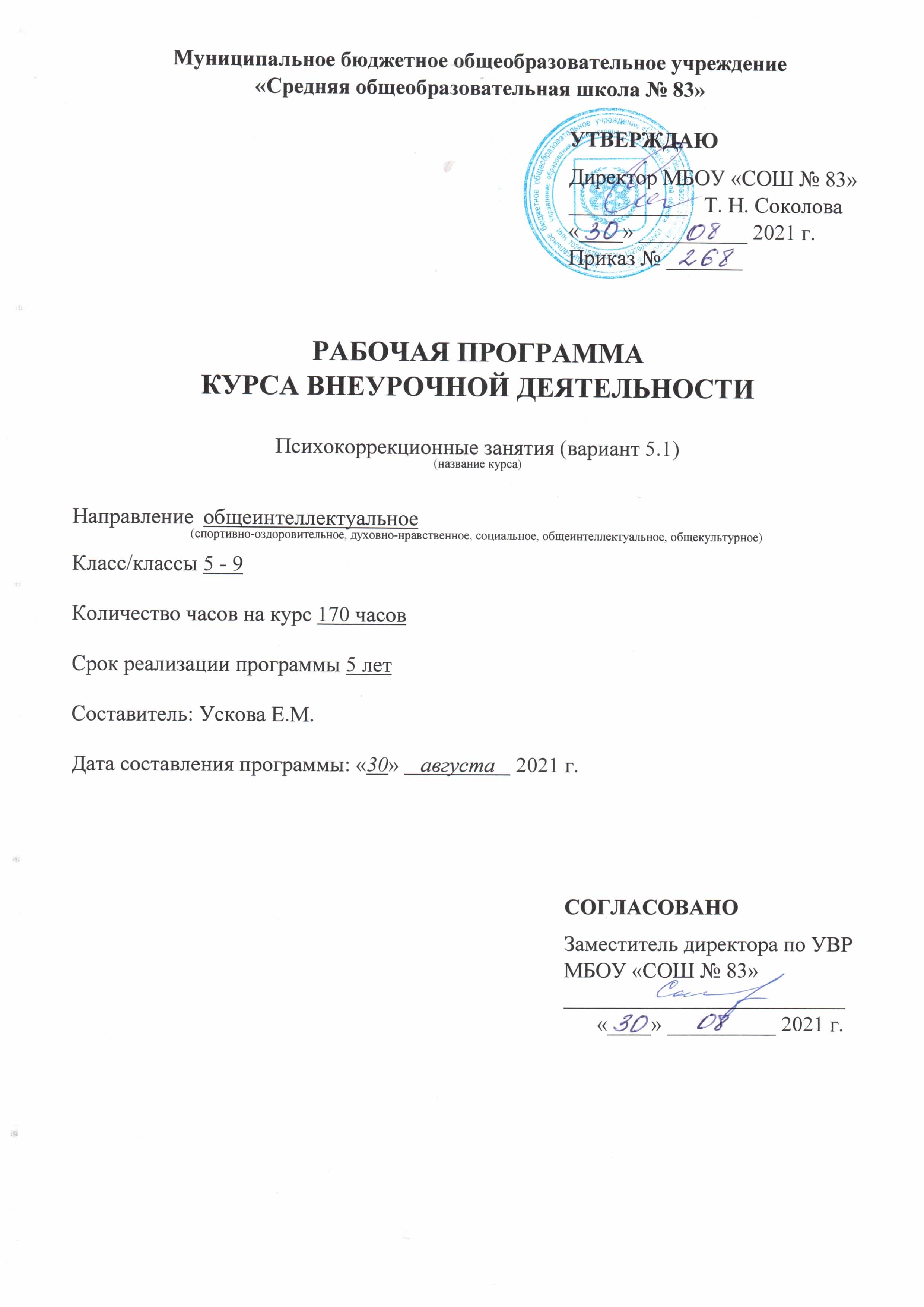 РАБОЧАЯ ПРОГРАММАКУРСА «ИЗЛОЖЕНИЕ И СОЧИНЕНИЕ: СЕКРЕТЫ МАСТЕРСТВА»(платные дополнительные образовательные услуги)по   русскому языкуНаправление  общеинтеллектуальноеКласс  9БКоличество часов на курс  32Срок реализации программы 1 годСоставитель: Сальникова Инна АркадьевнаДата составления программы: «30»    августа	 2021 г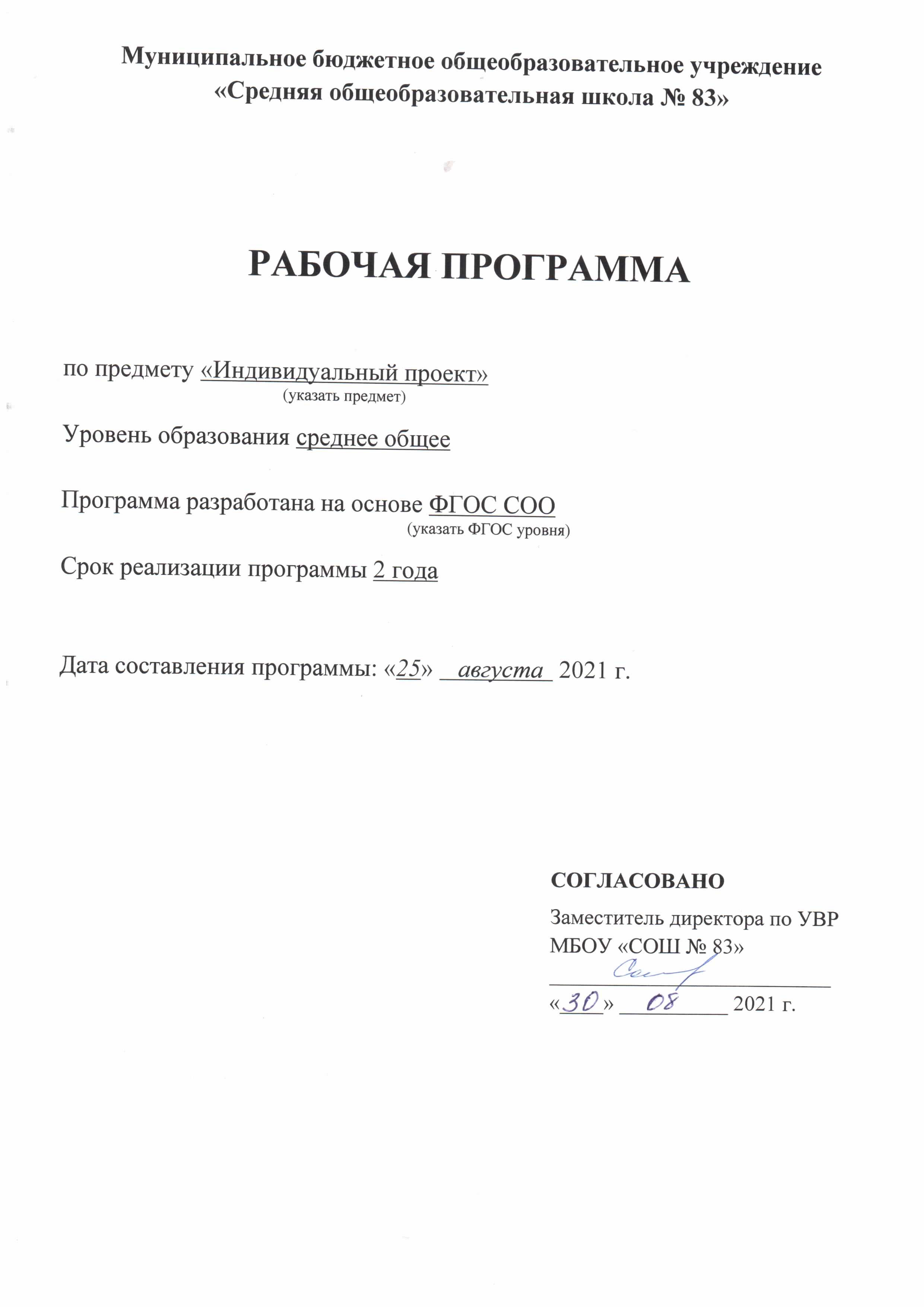 ОГЛАВЛЕНИЕ1.	Пояснительная записка ____________________________ 3 2.	Планируемые результаты освоения курса _____________43.	Содержание учебного курса ________________________ 84.	Тематическое планирование ________________________105.         Приложение______________________________________12ПОЯСНИТЕЛЬНАЯ ЗАПИСКАОдной из важнейших задач современной школы является формирование культуры речи, которая является показателем коммуникативной культуры личности. Коммуникативные умения формируются на основе навыков, приобретаемых в ходе овладения языком, – произносительных, грамматических, лексических, осваивается социокультурный пласт языка. Коммуникативные умения как выбор речевого жанра и соответствующих языковых средств, создание текстов с учетом компонентов речевой ситуации, норм построения высказываний, функционально-смысловых типов осмысливаются и становятся достоянием коммуникативной культуры личности. В этих условиях в современной школе, когда приоритеты отданы культурно-развивающему потенциалу среды, основными средствами развития стали обучение преобразующей и оценивающей деятельности. Преобразующая деятельность требует логически-словесной переработки готовых знаний: составление плана, конспекта, тезисов, объединения нескольких источников, которые по идейному и фактическому содержанию не противоречат друг другу. Под оценивающей деятельностью понимают умение оценивать ответы, письменные работы товарищей и произведения других авторов.Курс рассчитан на 2 года:8 класс – обучение написанию изложения (36 часов)9 класс – обучение написанию сочинения (32 часа)  Первый год обучения:Курс направлен на  углубление и  совершенствование речевой деятельности учащихся на основе овладения знаниями об устройстве русского языка и особенности его употребления в разных условиях общения,  на базе усвоения основных норм русского литературного языка.Анализ современных программ по русскому языку (раздел «Связная речь») и развитию связной речи учащихся общеобразовательных школ показал, что в программах не содержится законченной, стройной, логически обоснованной системы работы по обучению созданию сжатых текстов. Кроме того, в существующих программах не определен круг специальных речевых умений в этой области и не описаны требования, предъявляемые к сжатым изложениям школьников. Все это доказывает необходимость создания такой системы работы с учащимися в условиях подготовки к итоговой аттестации в новой форме. Сжатое изложение – это форма обработки информации исходного текста, позволяющая проверить комплекс необходимых жизненных умений, важнейшими из которых являются следующие: -уметь точно определять круг предметов и явлений действительности, отражаемой в тексте; -уметь воспринимать авторский замысел; -уметь вычленять главное в информации; -уметь сокращать текст разными способами; -уметь правильно, точно и лаконично излагать содержание текста;-уметь находить и уместно использовать языковые средства обобщённой передачи информации. Цель данного курса – подготовить девятиклассников  к  успешной сдаче  основного государственного экзамена через формирование языковой, коммуникативной и лингвистической компетентности.  Данная  цель реализуется при  решении следующих задач:учить адекватно понимать информацию устного сообщения (цель, тему, главную мысль, основную и дополнительную, явную и скрытую информацию);учить обрабатывать информацию звучащего текста;познакомить с основными приемами сжатия текста (исключение, обобщение, упрощение);учить сжато излагать содержание прослушанного текста;учить анализировать содержание читаемого текста;развивать умение структурировать собственный текст и композиционно правильно оформлять письменную работу;учить и использовать в собственной речи разнообразные грамматические конструкции и лексическое богатство языка;учить оформлять речь в соответствии с орфографическими пунктуационными и грамматическими и речевыми нормами.отрабатывать навыки самопроверки и самооценки; Основные принципы, на которых строится курс - научность, системность, доступность, принцип интеграции языка и речи. Изложенные принципы способствуют развитию мышления учащихся, их познавательной деятельности. Логические операции анализа и синтеза в практике преподавания проявляются в наблюдении над речевым материалом, в формировании умения производить разные виды анализа, обобщать выводы, аргументировать их. Планируемые результаты:Предметные: приобретают навык написания сжатого изложения.Регулятивные: соотносят результат своей деятельности с целью и оценивают его.Познавательные: составляют план текста, передают содержание текста в сжатом виде.Комммуникативные: количественно и качественно обогащают словарный запас, совершенствуют устную и письменную речь. Формы проверки – проверочные работы (изложения, упражнения).Методы обучения, предусмотренные учебным курсом:- проблемно-диалогический (при знакомстве с материалами по темам);-деятельностный (самостоятельная работа с информацией, чередование видов деятельности);Подходы к обучению:- личностно-ориентированный (учет интересов, склонностей обучающихся)- дифференцированный (учет возможностей обучающихся)Второй год обучения:Образовательная программа, входящая как основной компонент в структуру Государственного Стандарта общего образования, относит обучение теории и практике сочинений к тому необходимому содержанию, которое обеспечивает формирование коммуникативной компетенции школьников. Очевидным является и то, что обучение созданию разнообразных речевых жанров есть не столько одна из частных задач, которую следует решить в ходе формирования коммуникативной компетенции школьников, сколько средство, формирующее нравственные начала личности, совершенствующее ее интеллект, духовность, культуру, расширяющее кругозор, развивающее самостоятельность, инициативность, готовящее учащихся к успешной социализации в обществе. Кроме того, обучение созданию сочинений разных жанров актуализирует и обогащает общие учебные умения, навыки и способы деятельности школьников в тех многоаспектных направлениях, которые являются первостепенно важными для формирования социально и профессионально компетентной личности, способной сделать свой социальный и профессиональный выбор, нести за него ответственность, а также готовой отстаивать свои гражданские права.Сочинение – не только один из самых трудных видов деятельности учащихся, но и одна из самых трудных письменных форм мониторинга в системе обучения русскому языку и литературе, контроля овладения учащимися навыками связной речи. Известный дореволюционный методист А. Д. Алферов писал, что сочинение – это “естественная и осмысленная работа над выражением собственной мысли, основанная на достаточных данных”. Работа над сочинением учит развивать мысли на избранную тему, формирует литературные взгляды и вкусы, дает возможность высказать то, что тревожит и волнует. Она приобщает учащегося к литературному творчеству, позволяя выразить свою личность, свой взгляд на мир, реализовать себя в написанном.Кем бы ни стали сегодняшние школьники в будущем, они прежде всего должны быть культурными людьми, а по-настоящему культурному человеку сегодня так же необходимо уметь свободно и грамотно писать, как свободно и грамотно говорить. Развитие личности невозможно без умения выражать свои мысли и чувства – и устно, и письменно. А развитие личности – необходимая предпосылка решения социальных и экономических задач. В современной школе большинство учащихся не любят писать сочинения, потому, что “они трудны”, а “главное не пригодятся в будущем”. Вместе с тем, как бы это не звучало парадоксально, но сочинение – это вид деятельности учащихся, который является одним из наиболее востребованных в современную эпоху коммуникаций. Ведь создание сайта, общение в сети с помощью чатов – то же сочинение, самостоятельное составление завершенных и логически, и композиционно текстов. И именно осознание того, что любая служебная бумага: отчет, справка, рекомендации, деловая записка – это тоже сочинение, и успех делового человека во многом зависит от умения создавать связный текст, вызывает у учащихся искреннее желание научиться создавать оригинальные тексты, грамотные и убедительные.Обучение сочинению направлено на формирование у обучающихся 9 классов основных компонентов литературных способностей в той мере, которая обеспечила бы в дальнейшем полноценное восприятие художественных произведений, творческий подход к их анализу и к разного рода сочинениям, формирование точной и выразительной письменной речи.Работа над школьным сочинением обогащает и знания учащихся о писателях, об особенностях художественной литературы (ее образности, о произведении, как художественном единстве; о художественном пространстве и времени, о родах и жанрах литературы). Происходит развитие образного мышления и эмоциональной отзывчивости учащихся.Однако в школьной практике отсутствует система обучения сочинению, особенно в среднем звене. У детей к 9-му классу имеются определенные знания, сформированы необходимые умения, но чаще всего они школьниками не осознаются в системе, а качество сочинений низкое. Обучение созданию рецензии, отзыва, интервью или эссе – речевых жанров, представляющих собою особую группу вторичных текстов, имеющих критическую направленность, - есть не столько одна из частных задач, которую следует решить в ходе формирования коммуникативной компетенции школьников ради самой этой компетенции, сколько средство, формирующее нравственные начала личности, совершенствующее её интеллект, духовность, культуру, расширяющее кругозор; развивающее самостоятельность, инициативность; готовящее учащихся к успешной социализации в обществе. Кроме того, обучение созданию сочинений разных жанров ( отзывов, рецензий, репортажей, эссе) актуализирует и обогащает общие учебные умения, навыки и способы деятельности школьников в тех многоаспектных направлениях, которые являются первостепенно важными для формирования социально и профессионально компетентной личности.Таким образом, научить писать сочинение – одна из актуальных проблем современной школы, и этот навык необходим каждому культурному человеку, в каких бы областях науки, техники или искусства он в будущем ни реализовался.Цели курса:расширение и углубление коммуникативной компетенции обучающихся, выходящими за рамки Программы  школьного курса русского языка.гуманитарное развитие школьников; овладение учащимися свободной речью (и устной, и письменной);развитие творческих способностей обучающихся.Задачи курса :формирование у учащихся научно-лингвистического мировоззрения, развитие языкового эстетического идеала;формирование творческого воображения как направление интеллектуального и личностного развития ученика;овладение нормами русского литературного языка;обучение умению связно излагать свои мысли в устой и письменной форме;обучение работе над сочинением;развитие коммуникабельности обучающихся;воспитание заинтересованного читателя, способного воспринимать и оценивать мастерство художников слова.Прогнозируемый результатК концу курса учащиеся должны:уметь разъяснять основные жанрообразующие признаки сочинений;на конкретных примерах видеть особенности каждого жанра сочинений, уметь отличать их друг от друга;анализировать творческие образцы художественных произведений, работы самих учащихся и рецензировать их;уметь создавать собственные творческие работы в различных жанрах;обогащение речевого багажа учащихся и уметь их применять в различных формах выражения мысли.Основные формы работы с обучающимися:1. Фронтальная работа.2. Групповая работа.3. Индивидуальная работа.Виды контроля, предусмотренные программой:1. Входное анкетирование (мини-сочинение) и итоговое написание изложения из банка ФИПИ.2. Оценка изложений согласно критериям оценивания.Инструментарий для оценки результатов1. Словесная оценка.2. Комплексная оценка.5. Рекомендации учителя.Планируемые результатыТребования к уровню подготовки Личностные: готовность и способность обучающихся к саморазвитию и личностному самоопределению Метапредметные: самостоятельность в планировании и осуществлении учебной деятельности и организации учебного сотрудничества с педагогами и сверстниками. Предметные: знать/ понимать/ уметь Знать трудные случаи правописания Понимать их роль в общекультурном развитии человека Объяснять языковое явление Формирование научного типа мышления, владение научной терминологией, ключевыми понятиями, методами и приёмами. активно прослушивать текст, анализировать его содержание и лингвистические компоненты, структурировать информацию, интерпретировать чужой и создавать собственный текст, аргументировать, писать сжатое изложение; работать над расширением словарного запаса; четкое следовать инструкциям, сопровождающим задание; четко писать печатные буквы в соответствии с образцом, указанным в бланке; хорошо ориентироваться в полях заполняемого на экзамене бланка;Содержание курса1. Тема «Введение»Элективный курс предполагает знакомство с целями и задачами. Предусмотрено рассмотрение понятий «текст», «главная мысль текста», «типы речи», «стили речи», работа по устному пересказу текстов, выделения главной мысли. 2. Тема « Что такое сжатие (компрессия) текста. Приемы сжатия текста». Дается понятие «сжатие текста». Разделение информации на главную и второстепенную, исключение несущественной и второстепенной информации. К приемам компрессии (сжатия) текста относится: 
1. Исключение:- вводных слов;- однородных членов предложения;- повторов;- однотипных примеров;- риторических вопросов и восклицаний;- цитат;- деталей, которые не влияют на ход авторской мысли;- пояснений;- рассуждений;- описаний;- слов, предложений, которые могут быть удалены без ущерба для содержания. Практическое занятие. Словарная работа. Отработка приёма «ИСКЛЮЧЕНИЕ» на заданных текстах. Работа над ошибками. Рекомендации по квалификации ошибок.«Знакомство с приемом «Обобщение»Учитель знакомит с приемом «Обобщения, происходит свёртывание исходной информации за счёт обобщения (перевода частного в общее, свёртывание исходной информации за счет обобщения) Замены: - замена однородных членов обобщающим понятием,- замена предложения или его части определительным или отрицательным местоимением с обобщающим значением, - обобщение содержания.Практическое занятие.Словарная работа. Отработка приёма «ОБОБЩЕНИЕ» на заданных текстах. Работа над ошибками. Рекомендации по квалификации ошибок. «Знакомство с приемом «Упрощение»УПРОЩЕНИЕ СИНТАКСИЧЕСКИХ КОНСТРУКЦИЙ через:- слияние нескольких предложений в одно,- замена предложения или его части указательным местоимением,- замена сложноподчинённого предложения простым,- замена фрагмента предложения синонимичным выражением (замена придаточного определительного синонимичным определением),- замена придаточного обстоятельственного деепричастным оборотом.Практическое занятие.Словарная работа. Отработка приёма «УПРОЩЕНИЕ» на заданных текстах. Работа над ошибками. Рекомендации по квалификации ошибок. 3 Тема: «Практические  занятия. Написание изложение по аудиозаписи из банка ФИПИ» (отработка навыка написания сжатого изложения с использованием приемов компрессии)Написание сжатого изложения. Проверка и оценка сжатого изложения. Критерии оценивания:содержание изложения,наличие сжатия исходного текста,смысловая цельность, речевая связность и последовательность изложения. Рассмотрение системы оценивания изложения.Памятка для анализа изложенияВторой год обученияСодержание программыТема 1. Структура сочинений ОГЭ.Особенности речи (устой и письменной).  Интерпретация художественного произведения. Обращение в сочинении к другим произведениям, видеть параллели. Работа с учебной и критической литературой. Справочная литература. Требования к написанию сочинения.Тема 2. Пишем сочинение.Определение темы, проблемы текста. Отбор материала. Речевые нормы. Речевые ошибки Определение главной мысли текста. Основные принципы построения текста. План как помощник в организации материала. Формулировка плана. Простой и сложный планы. Работа над планом. Деление на абзацы. Объем работы. Необходимость эпиграфа. Точность цитирования и правила оформления цитаты. Цитата – подтверждение сказанного. Работа над средствами художественной выразительности. Передача экспрессивной и образной речи. Порядок работы над черновиком.Тема 3. Сочинение разных жанров. Поэтапное знакомство с различными жанрами сочинений. Определение признаков жанровых принадлежностей на конкретных примерах. Акцент на сочинение-рецензия. Содержательные и структурные особенности сочинений разных жанров, их сопоставление. Выявление зависимости формы от содержания. Творческие поиски художников слова. Поиски форм высказывания, художественных и языковых средств их воплощения. Анализ образцов сочинений. Создание творческих работ учащимися. Приемы саморедактирования текста. Порядок проверки написанного. Анализ сделанных ошибок. Оценивание готовых работ. О свободной теме сочинения. Так ли она свободна? Условные границы в сочинениях на свободную тему. ТЕМАТИЧЕСКОЕ ПЛАНИРОВАНИЕПРИЛОЖЕНИЕСредства обучения:Васильевых И.П., Гостева Ю.Н. ОГЭ 2016. Русский язык. 9 класс. – М., 2016.Греков В.Ф. Пособие для занятий по русскому языку. – М., 1968.Оганесян С.С. Культура речевого общения//Русский язык в школе. - № 5. – М., 1998.ОГЭ. Русский язык: типовые экзаменационные варианты: 36 вариантов/Под ред. И.П. Цыбулько. – М., 2016.Розенталь Д.Э. Справочник по правописанию и литературной правке. – М., 2005.Роль художественных средств в тексте. – Омск, 2010.Русский язык. 9 класс: учебно-методическое пособие/Под ред. Н.А. Сениной. – Ростов н/Д - М., 2010.Словарь литературоведческих терминов. – М., 1999.kruqosvet.rulangrus.ru№ п/пТема занятияКол-во часовХарактеристика деятельностиДатаПримечаниеТема 1. Структура сочинений ОГЭТема 1. Структура сочинений ОГЭТема 1. Структура сочинений ОГЭТема 1. Структура сочинений ОГЭТема 1. Структура сочинений ОГЭТема 1. Структура сочинений ОГЭ1.Введение.  Основные задачи курса. Сочинение как вид речевой деятельности. Структура1Прослушивание рассказа учителя. Просмотр презентации2Алгоритм написания сочинения 9.1 ОГЭ1Работа с демонстрационным вариантом.3Алгоритм написания сочинения 9.1 ОГЭ1Работа с демонстрационным вариантом.4Алгоритм написания сочинения 9.1 ОГЭ1Работа с демонстрационным вариантом.Тема 2. Пишем сочинение.Тема 2. Пишем сочинение.Тема 2. Пишем сочинение.Тема 2. Пишем сочинение.Тема 2. Пишем сочинение.Тема 2. Пишем сочинение.5Речевая норма. Работа с текстом.1Работа с демонстрационным вариантом.6Речевые ошибки и недочеты. Работа по культуре речи.1Работа с демонстрационным вариантом.7Алгоритм написания сочинения 9.31Написание сочинения по плану8Лексические ошибки1Работа с демонстрационным вариантом.9Грамматические ошибки1Работа с демонстрационным вариантом.10Работа над сочинением: тема сочинения, идея, проблема, позиция автора, аргументация1Работа с демонстрационным вариантом.11Аргументы - доказательства1Работа с демонстрационным вариантом.12Написание сочинения1Написание сочинения по плану13Алгоритм написания сочинения на лингвистическую тему -  9.11Написание сочинения по плану14Анализ сочинений и работа над ошибками1Работа с сочинениями15Словарь терминов к сочинению 9.31Написание сочинения по плану1617Интерпретация фрагментов текста – 9.22Написание сочинения по плану18Редактирование текстов1Работа над сочинениями (редактирование)19Алгоритм написания сочинения 9.3 (словарь этических терминов)1Работа над сочинениями (лексический практикум)2021Аргументы. Анализ литературных произведений. Интерпретация фрагментов текста – 9.22Работа над сочинениями (литературный практикум)22Алгоритм написания сочинения 9.3 (словарь этических терминов)1Работа над сочинениями (лексический практикум)2324Написание сочинений2Написание сочинения по плану25Аргументы. Анализ литературных произведений. Интерпретация фрагментов текста – 9.21Работа над сочинениями (литературный практикум)Тема 3. Сочинение разных жанровТема 3. Сочинение разных жанровТема 3. Сочинение разных жанровТема 3. Сочинение разных жанровТема 3. Сочинение разных жанровТема 3. Сочинение разных жанров26-29Работа над композицией произведения3Работа над композицией30-32Решение тестов. Написание работ с изложением. Написание сочинений9.19.29.3Итоговое занятие3Написание сочинения по плану